CAREER OBJECTIVETo work in learning and challenging environment, utilizing my skill and knowledge to be the best of my abilities and contribute positively to my personal growth as well as growth of the organization.PERSONALDate of Birth:			            8th January, 1986Nationality:				NigerianState Of Origin:			Osun stateMarital Status:			            SingleSex:					MaleACADEMIC QUALIFICATIONS AND CERTIFICATENational Youth Service Corps (NYSC) Dispatch Certificate                                                             2015 B.sc Agricultural science (2nd Class lower Division)                            				2013Health Safety and Environment (HSE)                                                                                              2012 West African Senior Secondary Certificate (WASSC)			           			2004First School Leaving Certificate 									1997EDUCATIONAL INSTITUTIONS ATTENDED WITH DATESLadoke Akintola University of Technology, Ogbomoso, Oyo.					2013 Oladimeji International School, Ile-Ife, Osun.			                           		2004Prime Fountain N/P School, Port-Harcourt, Rivers.						            1997PROFESSIONAL AFFLILIATIONSNigerian Institute Of Safety Professionals (SPDC ACCREDITED)                                                 2012WORK EXPERIENCES Government Day Secondary SchoolKajiji, shagari local Govt.Sokoto state.Position Occupied: Agricultural science Teacher (National Youth Service Corps)Gis consultPosition Occupied: Field operatorRESEARCHESEvalution of elemental constituent of cowpea as influenced by application of dolomite before and after planting.                                                                                                                                            	          2013TRAINING UNDERGONEHealth Safety and Environment                                                                                                        2012 STRATEGIC SKILLS/COMPETENCIESI.T SKILLS, REPORT WRITING AND PRESENTATIONMicrosoft Office word, Power point, Excel, Good Report writing ability, Distinctive presentation skillsHOBBIESFootball and Driving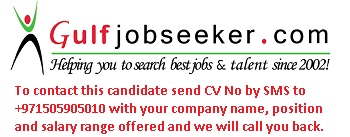 Gulfjobseeker.com CV No: 1511610